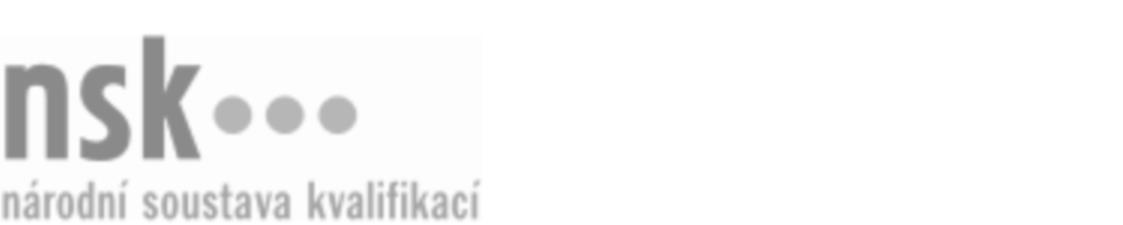 Autorizované osobyAutorizované osobyAutorizované osobyAutorizované osobyAutorizované osobyAutorizované osobyProjektant lešení (kód: 36-084-N) Projektant lešení (kód: 36-084-N) Projektant lešení (kód: 36-084-N) Projektant lešení (kód: 36-084-N) Projektant lešení (kód: 36-084-N) Projektant lešení (kód: 36-084-N) Autorizující orgán:Ministerstvo práce a sociálních věcíMinisterstvo práce a sociálních věcíMinisterstvo práce a sociálních věcíMinisterstvo práce a sociálních věcíMinisterstvo práce a sociálních věcíMinisterstvo práce a sociálních věcíMinisterstvo práce a sociálních věcíMinisterstvo práce a sociálních věcíMinisterstvo práce a sociálních věcíMinisterstvo práce a sociálních věcíSkupina oborů:Stavebnictví, geodézie a kartografie (kód: 36)Stavebnictví, geodézie a kartografie (kód: 36)Stavebnictví, geodézie a kartografie (kód: 36)Stavebnictví, geodézie a kartografie (kód: 36)Stavebnictví, geodézie a kartografie (kód: 36)Povolání:Projektant lešeníProjektant lešeníProjektant lešeníProjektant lešeníProjektant lešeníProjektant lešeníProjektant lešeníProjektant lešeníProjektant lešeníProjektant lešeníKvalifikační úroveň NSK - EQF:55555Platnost standarduPlatnost standarduPlatnost standarduPlatnost standarduPlatnost standarduPlatnost standarduStandard je platný od: 14.01.2020Standard je platný od: 14.01.2020Standard je platný od: 14.01.2020Standard je platný od: 14.01.2020Standard je platný od: 14.01.2020Standard je platný od: 14.01.2020Projektant lešení,  29.03.2024 7:49:04Projektant lešení,  29.03.2024 7:49:04Projektant lešení,  29.03.2024 7:49:04Projektant lešení,  29.03.2024 7:49:04Strana 1 z 2Autorizované osobyAutorizované osobyAutorizované osobyAutorizované osobyAutorizované osobyAutorizované osobyAutorizované osobyAutorizované osobyAutorizované osobyAutorizované osobyAutorizované osobyAutorizované osobyK této profesní kvalifikaci nejsou zatím přiřazeny žádné autorizované osoby.K této profesní kvalifikaci nejsou zatím přiřazeny žádné autorizované osoby.K této profesní kvalifikaci nejsou zatím přiřazeny žádné autorizované osoby.K této profesní kvalifikaci nejsou zatím přiřazeny žádné autorizované osoby.K této profesní kvalifikaci nejsou zatím přiřazeny žádné autorizované osoby.K této profesní kvalifikaci nejsou zatím přiřazeny žádné autorizované osoby.Projektant lešení,  29.03.2024 7:49:04Projektant lešení,  29.03.2024 7:49:04Projektant lešení,  29.03.2024 7:49:04Projektant lešení,  29.03.2024 7:49:04Strana 2 z 2